T.C.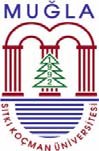 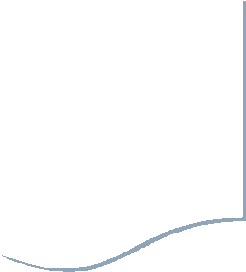 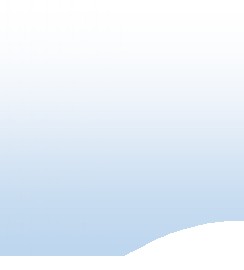 MUĞLA SITKI KOÇMAN ÜNİVERSİTESİ REKTÖRLÜĞÜ DATÇA KAZIM YILMAZ MESLEK YÜKSEKOKULU MÜDÜRLÜĞÜ PERSONEL BİRİMİDOKTOR ÖĞRETİM ÜYESİ ATAMA İŞ AKIŞI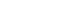 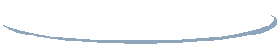 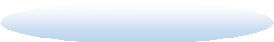 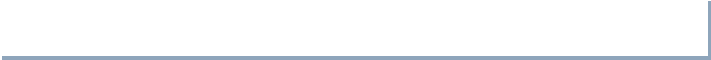 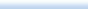 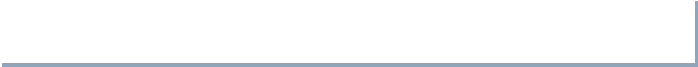 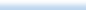 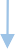 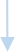 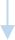 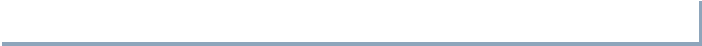 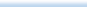 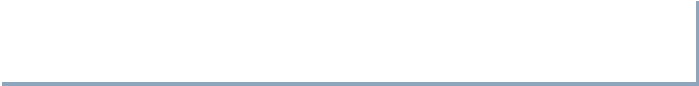 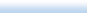 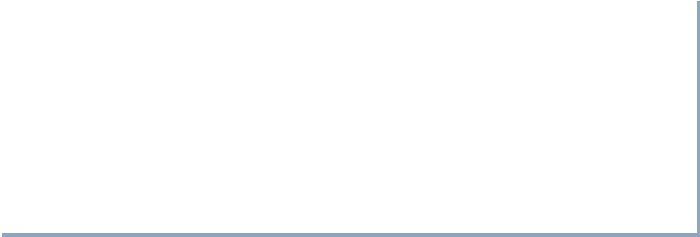 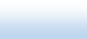 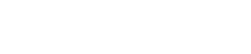 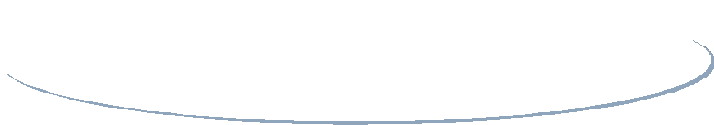 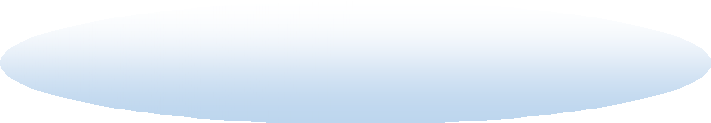 İŞ AKIŞI ADIMLARISORUMLUİLGİLİ DOKÜMANLARBaşlaİlan edilen doktor öğretim üyesi kadrosuna başvuran adayların başvuru dosyaları alınır.Özlük İşleri- 2547 Sayılı KanunPersoneliÖn değerlendirme Komisyonunda değerlendirmesinde uygun bulunan başvuru sahiplerinin belirlenen tarih ve saatte dil sınavı yapılır.Dil sınavında başarılı olan adaylara sonuç aynı gün tebliğ edilir.Belirlenen 3 kişilik bilim jürisine dil sınavında başarılı olan adaylara ait birer dosya gönderilir. Yüksekokul Müdürü tarafından üst yazıda jüri üyelerinden bir ay içerisinde değerlendirme sonucunun bildirilmesi istenir.Yönetim KuruluJüri raporları atamaya uygundur şeklinde gelen adaylar için; 1-Dilekçe2-Özgeçmiş3-6 Adet resim 4-İkametgâh5-Nüfus cüzdan sureti 6-Sağlık raporu7-Sabıkasızlık belgesi 8-Askerlik belgesiYayın listesiDoktora diploması,Eklenerek yönetim kuruluna sunulur.Özlük İşleriAtaması yapılan aday atama onayı geldikten sonra sigortalı işe giriş bildirgesi ile birlikte başlama yazısıPersoneliRektörlüğe gönderilir.HazırlayanYürürlük OnayıKalite Sistem OnayıBetül SARIÇAMBelgin YENİCE Yüksekokul SekreteriDoç. Dr. Akın Taşcıkaraoğlu Yüksekokul Müdürü 